PONAVLJANJE IN UTRJEVANJEČe imaš možnost, dokument natisni. Lahko ga tudi dopolnjuješ in si ga shraniš v računalniku. Če  teh možnosti nimaš, ti nalog ni potrebno prepisovati.  V zvezek napiši le rešitve. Naštete so povedi, povezane z dihanjem in fotosintezo. Pri vsaki trditvi napiši ustrezno  črko.F – fotosinteza     D – dihanje Napiši vir energije za:rastline: __________________________________________ človeka: __________________________________________3. Pravilne trditve označi z x.  4. Oglej si prikaz in obkroži DA, če trditev         drži in NE, če trditev ne drži. 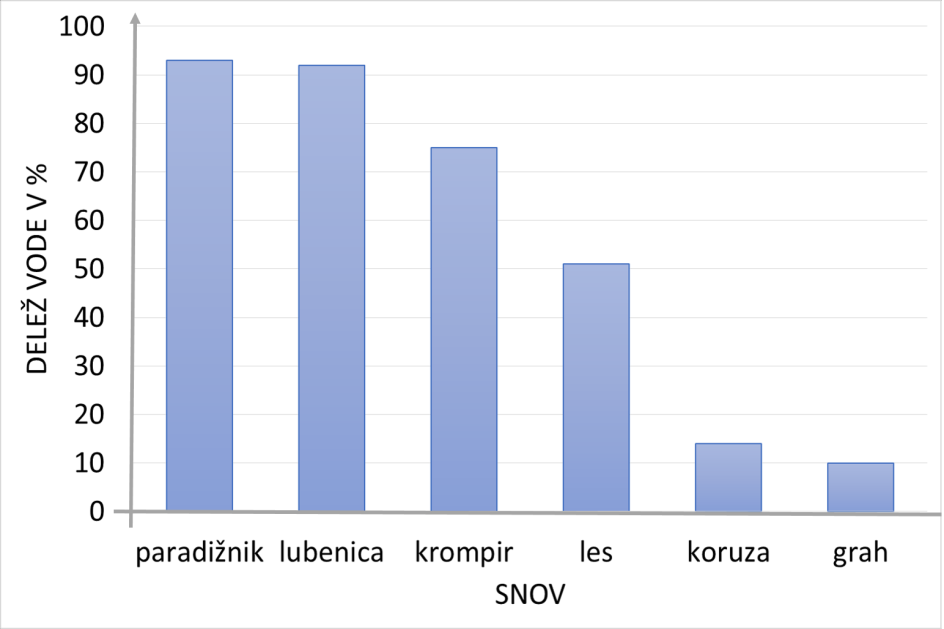 https://www.google.com/search?q=dele%C5%BEi+vode+v+razl	5. Oglej si slike različnih živih bitij.          1                              2                                   3                                     4                                                                      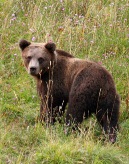 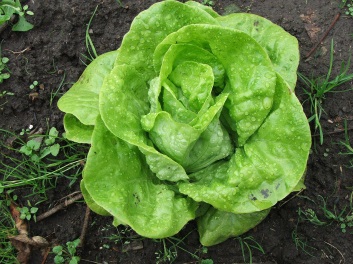 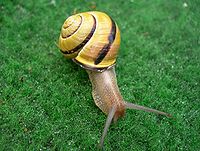 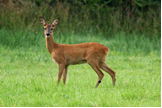                 5                               6                            7                                 8                                                                        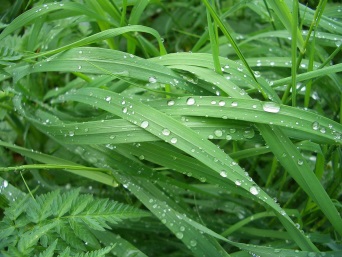 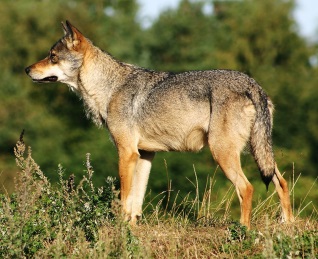 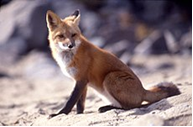 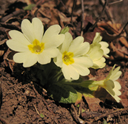                       9                                 10                        	                         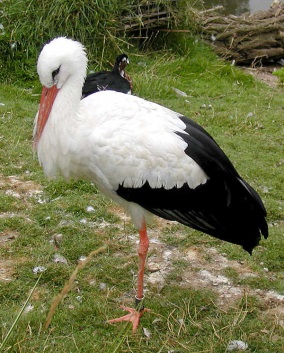 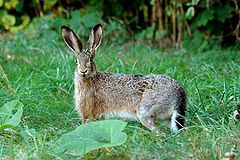  Vsaka slika ima svojo številko. Pri naslednji nalogi boš zapisoval številke slik.     (npr. Katera slika predstavlja lisico? 7)● Na katerih slikah so proizvajalci? ____________________________________● Na katerih slikah so potrošniki? _____________________________________6. Proizvajalce in potrošnike iz pete naloge razvrsti v dve prehranjevalni verigi.     Vsako živo bitje uporabi samo enkrat.7. Še enkrat si dobro oglej živa bitja v peti nalogi in reši nalogo.Spodaj so napisani štirje pari živali.Na vsako prazno črto v oklepaju napiši, ali je žival plenilec ali plen v navedenem paru.8. Pri vsaki trditvi napiši, ali gre za kopensko ali vodno rastlino oziroma žival.KŽ - kopenska žival                                KR - kopenska rastlinaVŽ - vodna žival                                      VR - vodna rastlina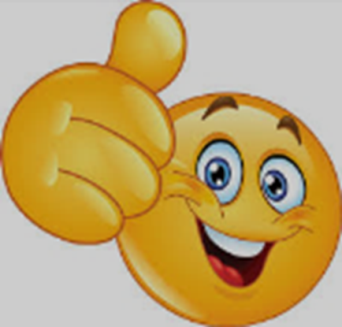 Nastaja kisik. Porablja se kisik.Porablja se ogljikov dioksid.Dogajanje poteka v vseh živih bitjih.Nastaja ogljikov dioksid.Proces poteka samo na sončni svetlobi.Poteka podnevi in ponoči.Deleži vode v živalih in rastlinah so enaki.V človeškem telesu sta dve petini vode.Človek in živali  si ohlajajo telo na različne načine.Voda, ki jo izločamo skozi kožo, vsebuje tudi odpadne snovi.Odrasel človek naj bi na dan zaužil dva decilitra vode. Vodoravna os prikazujedelež vode v %. DANEKrompir vsebuje več vode kot les.DANENajveč vode vsebuje lubenica.DANEKoruza in grah vsebujeta skupaj več vode kot les. DANEzajec ( ______________________ ) – volk ( ______________________ )štorklja ( ______________________ ) – polž ( ______________________ )medved ( ______________________ ) – srna ( ______________________ ) lisica ( ______________________ ) – zajec ( ______________________ )V trnje preoblikovani listi omogočajo počasnejše izhlapevanje vode.Nekatere živali vsebujejo več kot 90 procentov vode.Ker niso pritrjene na dno, prosto plavajo na vodni gladini.Pred izsušitvijo jih ščiti koža.